V 5 – Induktionseffekt der AlkansäurenMaterialien: 	3 Petrischalen, UniversalindikatorpapierChemikalien:	konzentrierte Methansäure (Ameisensäure), konzentrierte Ethansäure (Essigsäure), konzentrierte Propansäure (Propionsäure), Mg-BandDurchführung:	In jede Petrischale wird der Boden mit einer der drei Alkansäuren bedeckt. Mit dem Indikatorpapier wird der pH-Wert der Säure bestimmt, bevor in jede Petrischale ein abgeschmirgeltes Magnesiumband gegeben wird.Beobachtung:		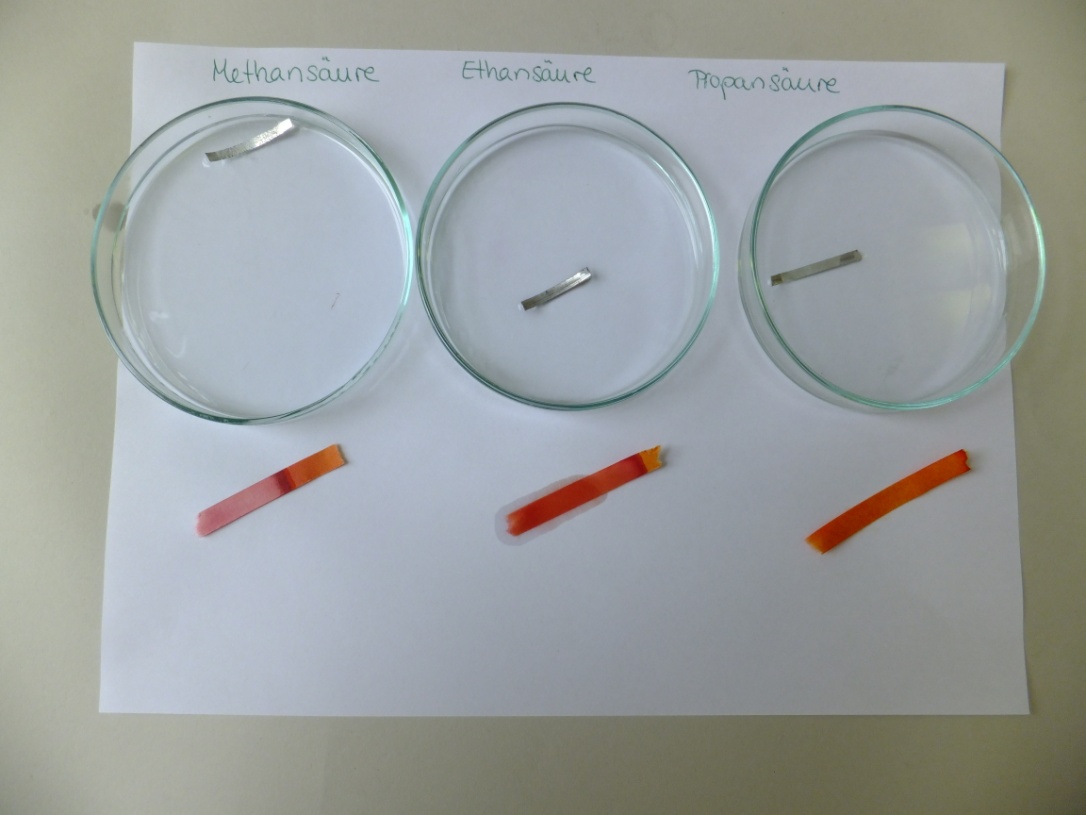 Abb 1: Reaktion von Methan-, Ethan-, Propansäure (von links) mit Mg-Band und IndikatorpapierDeutung:	Wie die verschiedenen Farben des Indikatorpapiers beweisen, nimmt die Säurestärke mit wachsender Kettenlänge der Alkansäuren ab.	Die Säure mit dem niedrigsten pH-Wert (Methansäure) reagiert mit dem Magnesiumband am stärksten. Es reagieren alle drei Carbonsäuren mit dem Metall unter H2-Freisetzung:	2 H3O+(aq) + Mg(s)		H2O(l) + H2(g) + Mg2+(aq)	Die Abnahme der Säurestärke in der homologen Reihe der Alkansäuren kann durch den positiven Induktionseffekt (+I-Effekt) des Alkylrestes erklärt werden. Die Alkylkette schiebt Elektronen hierbei zur –COOH-Gruppe, wodurch das Proton schlechter abgespalten werden kann. Je länger die Alkylkette, desto stärker wird der +I-Effekt.	a)			b)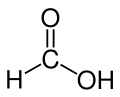 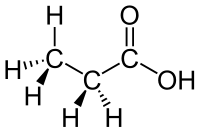 	Abb 2: Methansäure (a) und Essigsäure mit dem +I-Effekt (b)Entsorgung:	Die Säuren werden über den Säure-Base-Abfall entsorgt.Literatur:	-GefahrenstoffeGefahrenstoffeGefahrenstoffeGefahrenstoffeGefahrenstoffeGefahrenstoffeGefahrenstoffeGefahrenstoffeGefahrenstoffeMethansäure Methansäure Methansäure H: 226, 314H: 226, 314H: 226, 314P: 260, 280, 301+330+331, 305+351+338, 309, 310P: 260, 280, 301+330+331, 305+351+338, 309, 310P: 260, 280, 301+330+331, 305+351+338, 309, 310EthansäureEthansäureEthansäureH: 226, 314H: 226, 314H: 226, 314P: 280, 301+330+331, 305+351+338P: 280, 301+330+331, 305+351+338P: 280, 301+330+331, 305+351+338PropansäurePropansäurePropansäureH: 226, 314H: 226, 314H: 226, 314P: 210, 241, 303+361+353, 305+351+338, 405P: 210, 241, 303+361+353, 305+351+338, 405P: 210, 241, 303+361+353, 305+351+338, 405Magnesium-BandMagnesium-BandMagnesium-BandH: - H: - H: - P: -P: -P: -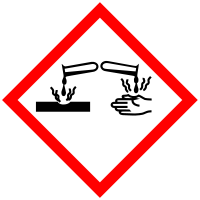 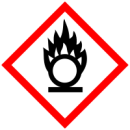 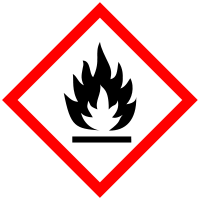 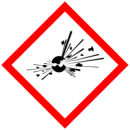 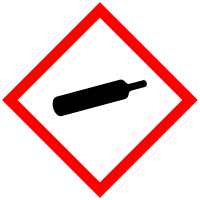 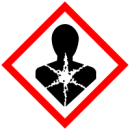 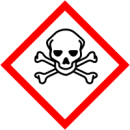 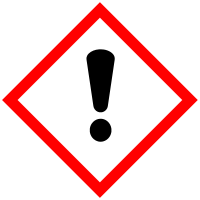 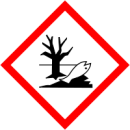 SäurepH-WertBlasenbildung bei Zugabe des Mg-BandesMethansäure1sehr starkEthansäure2mittelPropansäure3schwach